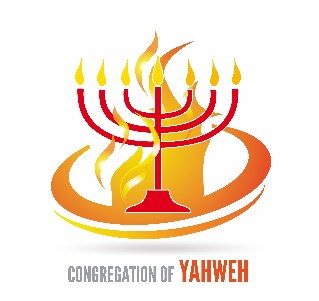 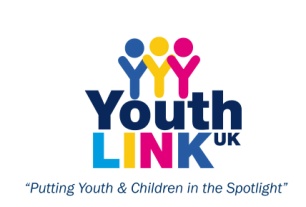 GENERAL CONSENT FORMPlease complete a general consent form per registered child aged 2-17 years old.Details of Child/ Young Person Name ___________________________________________________Date of Birth _____/_____/______
Address______________________________________________________________________________ ________________________________________________________ Post Code ____________ Sex: M/ F Emergency Contact Details 
In the event of an emergency relating to your son/daughter please provide information below which we can use to contact you. Parent/Guardian Contact Name ________________________________________ Contact Telephone Number ___________________________________________ Secondary Contact Name/Number ______________________________________Medical Information 
Are there any medical conditions (i.e. allergies, epilepsy, asthma, diabetes, travel sickness etc.) which 
we should be aware of? Include any medications taken?________________________________________________________________________________________________________________________________________________________________________
Please give any details of special dietary needs we should be aware of (e.g. food allergies) ____________________________________________________________________________________I agree for my child to be given first aid and urgent medical treatment if not contactable           YES / NOOther InformationPlease note any additional/special needs your child may have. (This would help us when working with them.)____________________________________________________________________________________I give my consent to photographs being taken and used for the Congregation’s purposes within the next 
12 months. 										           YES / NOI give permission for my son/daughter (named above), to take part in all trips and activities, this may include being transported in staff vehicles. I also acknowledge the need for responsible behaviour on his/her part.										           YES / NOName ___________________________ Signature _____________________ Date _____/_____/______